Плохое поведение может быть способом выражения страха, гнева или других эмоций. Ребенок просто не знает способа правильного выражения. Потеря контроля может быть вызвана физическими обстоятельствами: плохим питанием, самочувствием, аллергией,  или отставанием в развитии. Дети чувствуют себя беспомощными, ненужными и утверждают свою силу и правоту. У любого плохого поведения есть причина, хотя порой ее трудно обнаружить. Плохое поведение «срабатывает», и ребенок получает то, что он хочет (игрушка, внимание).  Дети не знают другого способа получить то, что они хотят.Понимание может быть главным способом оказания помощи ребенку. Для эффективной  помощи детям, демонстрирующим плохое поведение, является предоставление им самостоятельности. У детей должна быть возможность самостоятельно делать выбор, принимать на себя лидерство и ответственность. Детям важно, чтобы их принимали всерьез и поручали сложные задания. Еще один способ профилактики плохого поведения состоит в том, чтобы ясно объяснять детям, чего от них ждут. Следует готовить успех детей, а не подлавливать их на ошибках и воспитывать на отрицании их поведения. Большинство детей, демонстрирующих негативное поведение, уже чувствуют себя деморализованными и слабыми. Наказание только обостряет их чувства, ухудшает реакцию на взрослого, приводит к соперничеству между ребенком и взрослым вместо доверия и уважения. Поэтому наказание –это самый не эффективный способ реагирования.Рекомендации родителям по борьбе с плохим поведением детей.1.Обязательно покажите  ребенку, что плохое поведение абсолютно неприемлемо. 2.Нельзя угрожать и шантажировать, так как в какой-то момент это перестает действовать. Вы будете неубедительны и бессильны. 3.Сохраняйте спокойный эмоциональный тон. Никогда не позволяйте себе, оскорблять ребенка, вымещать на нём свое плохое настроение.  4. Не отменяйте установленные требования и распоряжения без крайней на то необходимости. 5. Обидные слова, адресованные взрослому, целесообразно игнорировать, но при этом попытаться понять, какие чувства и переживания ребенка стоят за ними.6. Учите нести ответственность за свои поступки. Пусть ребёнок за что-нибудь отвечает в садике и дома. 7. Не  угрожайте мерами, заведомо невыполнимыми. Угрозы наказанием должны быть реальными. 8. Не стремитесь угодить детям, не попадайте под их влияние и не позволяйте манипулировать собой. 9. Хвалите за хорошие  поступки для закрепления нового стиля поведения. 10. Показывайте ребенку личный пример эффективного поведения. Не позволяйте себе то, что запрещено делать ребёнку. 11. Четко ориентируйтесь в понятиях «хорошо», «плохо», «надо». 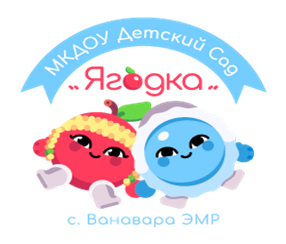 Консультация для родителейПлохое поведение ребёнка.Подготовила воспитательЗубарева Алла Геннадьевна